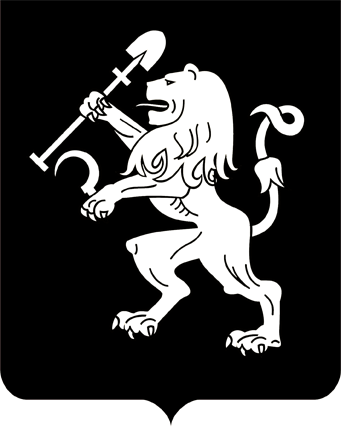 АДМИНИСТРАЦИЯ ГОРОДА КРАСНОЯРСКАПОСТАНОВЛЕНИЕО создании МБДОУ «Детский сад № 327»В целях повышения качества образования, в соответствии со статьями 9, 22 Федерального закона от 29.12.2012 № 273-ФЗ «Об образовании в Российской Федерации», руководствуясь статьями 41, 58, 59, 68 Устава города Красноярска,ПОСТАНОВЛЯЮ:1. Создать муниципальное бюджетное дошкольное образовательное учреждение «Детский сад № 327» (далее – МБДОУ № 327), предметом деятельности которого является реализация основных общеобразовательных программ дошкольного образования, основной целью                   деятельности является обучение по основным общеобразовательным программам дошкольного образования, присмотр и уход за детьми.2. Определить главное управление образования администрации города органом, осуществляющим координацию деятельности               МБДОУ № 327.3. Главному управлению образования администрации города                   до 01.12.2021 в установленном порядке:утвердить Устав МБДОУ № 327;осуществить регистрацию МБДОУ № 327;назначить заведующего МБДОУ № 327 и заключить с ним трудовой договор.4. Департаменту муниципального имущества и земельных отношений администрации города:закрепить за МБДОУ № 327 необходимое для осуществления уставной деятельности муниципальное имущество;внести соответствующие изменения в Реестр муниципальной собственности.5. Настоящее постановление опубликовать в газете «Городские новости» и разместить на официальном сайте администрации города. Глава города                                                                                 С.В. Еремин02.04.2021№ 219